LANGUAGE SKILLSEnglish, Hindi, Malayalam(Read, Write and Speak Fluently)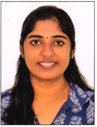 Manju C abrahamResearch professional with expertise in preparation and characterization of non-viral nanoparticle preparation for gene silencing in stem cells and primary tumor derived cells. Profuse experience in culture of adherent and suspension cell lines, as well as isolation of cells from primary solid tumors and other sources and their further evaluation using molecular techniques such as quantitative real time PCR, western blotting etc.82810856597994020143ADDRESS:Cheripelil House, North Paravur, Ernakulam-683513 manju.c.abraham@gmail.comAWARDSTop student award (at master’s degree) from St.Joseph’s College, Irinjalakuda, Kerala, India. (2006-2007), (2007-2008)2nd rank holder in the University of Calicut for M.Sc General BiotechnologyUGC JRF – Rank 63 (June 2011)Best poster award: BiTERM International Conference held at IIT Delhi, in the area on Drug Delivery SystemsAmrita Vishwa Vidyapeetham2012-2019 Ph.D. scholar, Amrita Centre for Nanosciences and Molecular Biology, Amrita Institute of Medical Sciences. Thesis: “Injectable nano-siRNA for treatment of glioblastoma stem cells and tumor cells”University of Calicut, Kerala, India2006-2008, M.Sc General Biotechnology,. Percentage: 75.04%. Thesis: “A preliminary investigation of the regulatory role of cks1 in human cdc2 using oral cancer cells” under the guidance of Dr. S. Asha Nair, Translational laboratory, Rajiv Gandhi Centre for Biotechnology, Trivandrum, Kerala, IndiaRTM Nagpur University, Nagpur, India 2003-2006 B.Sc (Biotechnology, Zoology, and Chemistry – Triple major),. Percentage:65%. Thesis: “Antimicrobial activity of different plant extracts on specific strains of Bacteria” under the guidance of Dr. Avinash Upadhyay, Hislop School of Biotechnology, Nagpur, Maharashtra, IndiaSenior Research Fellow at Amrita Centre for Nanosciences and Research Centre, AIMS, Kochi (2018-2019)  Project title: Photodynamic therapy mediated immune suppression in glioma in GMP facilitySenior Research Fellow at Amrita Centre for Nanosciences and Research Centre, AIMS, Kochi (2015-2018) Project title: RNAi mediated gene silencing of glioma stem cells using  siRNA nanoparticlesSenior Research Fellow at Amrita Centre for Nanosciences and Research Centre, AIMS, Kochi (2013-2014) Project title: RNAi mediated gene silencing leukemia using siRNA nanoparticlesJunior Research Fellow at Amrita Centre for Nanosciences and Research Centre, AIMS, Kochi (2012-2013).) Project title: RNAi mediated gene silencing leukemia using siRNA nanoparticles Teaching MTech graduate students on Cancer Nanomedicine and Molecular therapeutics (2013-2019) – as part of the curriculumSupervising MTech Theses in the area of m-RNA nanoparticle-mediated immunotherapy, Nanoparticle adjuvant co-mediated mRNA vaccine development, Isolation of circulating tumor cells using marker conjugated magnetic nanoparticles.Biology teacher at Senior Secondary School, Delhi Public School, Bahrain ( 2010-2012)Biology teacher at Senior Secondary School, Infant Jesus Public School, North Paravur (2009-2010)